T.C.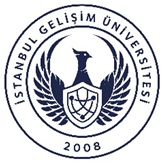 İSTANBUL GELİŞİM ÜNİVERSİTESİ REKTÖRLÜĞÜ Bilimsel Araştırma Projeleri KoordinatörlüğüKariyer Başlangıç Destek ProjeleriAraştırmacı Beyan FormuKabul edilen destek talepleri için, formun aslı BAP Koordinatörlüğüne teslim edilmelidir.  BAŞVURU SAHİBİ BİLGİLERİBAŞVURU SAHİBİ BİLGİLERİBAŞVURU SAHİBİ BİLGİLERİBAŞVURU SAHİBİ BİLGİLERİBaşvuran Araştırmacı  Birimi, Bölümü, A.B.D.  Sabit Telefon  Dahili No  Mobil Telefon  E-posta  Doktora/Sanatta Yeterlik/ Tıpta Uzmanlık veya Diş Hekimliğinde Uzmanlık Derecesinin Alındığı TarihDoktora/Sanatta Yeterlik/ Tıpta Uzmanlık veya Diş Hekimliğinde Uzmanlık Derecesinin Alındığı TarihBAŞVURU SAHİBİ BEYANIKariyer Başlangıç Destek Projesinin yalnızca doktora, tıpta uzmanlık, sanatta yeterlik veya eşdeğer uzmanlık eğitimini tamamlamış olan araştırmacılar için olduğunu, Doçent ve Profesör dışındaki akademik kadrolarda görev yaptığımı, daha önce İGÜ BAP-K tarafından fon desteği sağlanan herhangi bir araştırma projesinde yürütücü olarak görev almadığımı ve gerekli koşulları sağladığımı beyan ederim. …… / …… / …… 